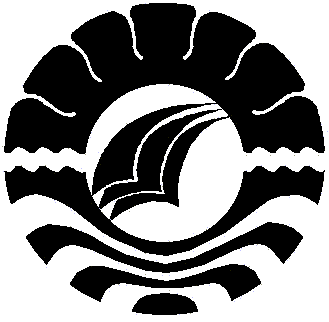 SKRIPIPENGGUNAAN MEDIA BIG BOOK DALAM MENINGKATKAN KEMAMPUAN MEMBACA PERMULAAN PADA MURID DISLEKSIA KELAS III DI SD NEGERI KALUKUANG III MAKASSARNURLINDAJURUSAN PENDIDIKAN LUAR BIASAFAKULTAS ILMU PENDIDIKANUNIVERSITAS NEGERI MAKASSAR2016PENGGUNAAN MEDIA BIG BOOK DALAM MENINGKATKAN KEMAMPUAN MEMBACA PERMULAAN PADA MURID DISLEKSIA KELAS III DI SD NEGERI KALUKUANG III MAKASSARSKRIPSIDiajukan untuk Memenuhi Sebagian Persyaratan Guna Memperoleh Gelar Sarjana Pendidikan Pada Jurusan Pendidikan Luar Biasa Strata Satu Fakultas Ilmu Pendidikan Universitas Negeri MakassarOLEH:NURLINDA1245040038JURUSAN PENDIDIKAN LUAR BIASAFAKULTAS ILMU PENDIDIKANUNIVERSITAS NEGERI MAKASSAR2016